Порядок регистрации новой копии Beauty ExpertЗаполните форму регистрации на сайте.

Укажите Ваш Email и телефон.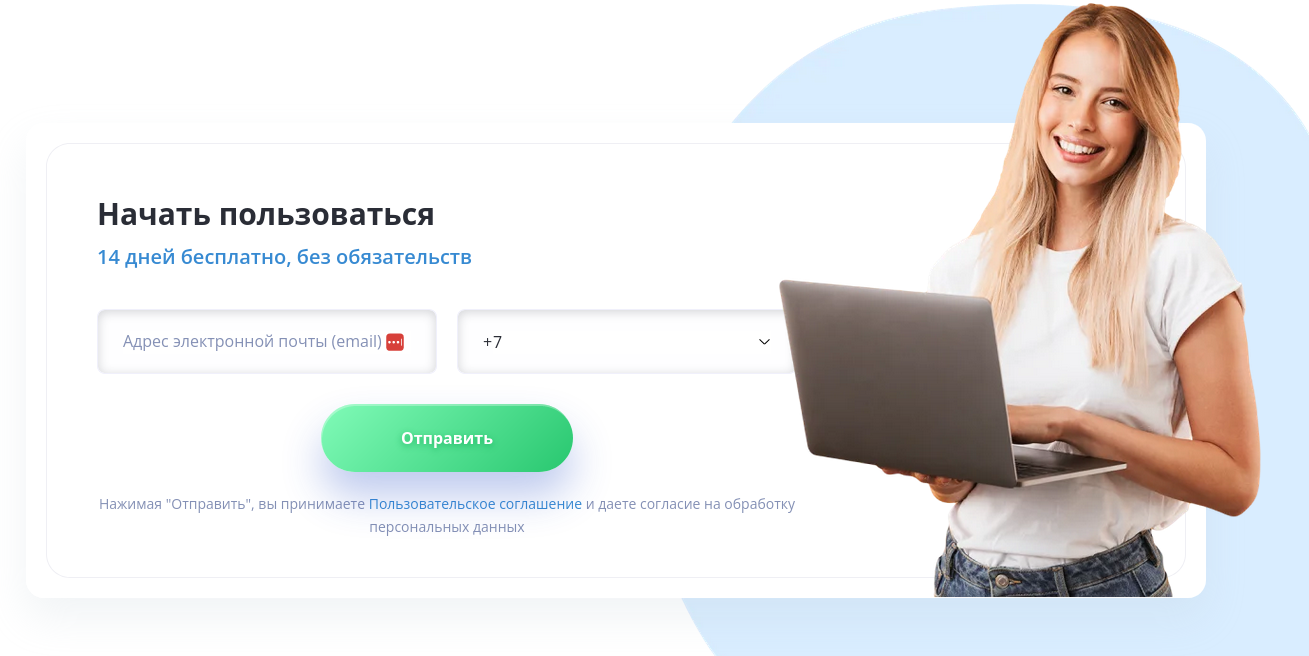 На указанный Email придет письмо с ссылкой на вашу копию программу
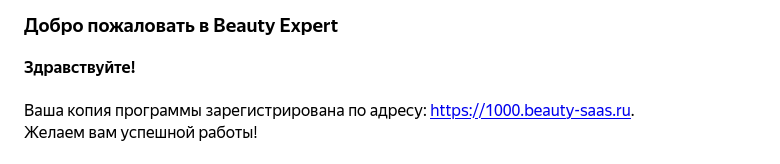 Перейдите по ссылке, укажите информацию по названию салона, нажмите сохранить
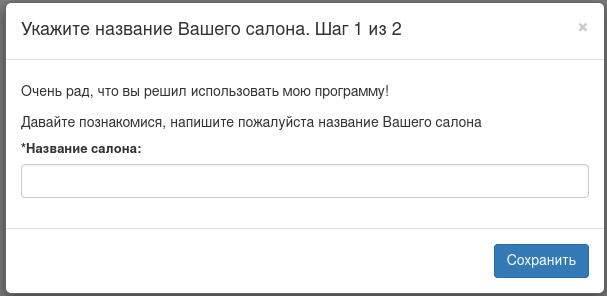 На втором шаге заполните информацию по основному пользователю, который будет работать в программе

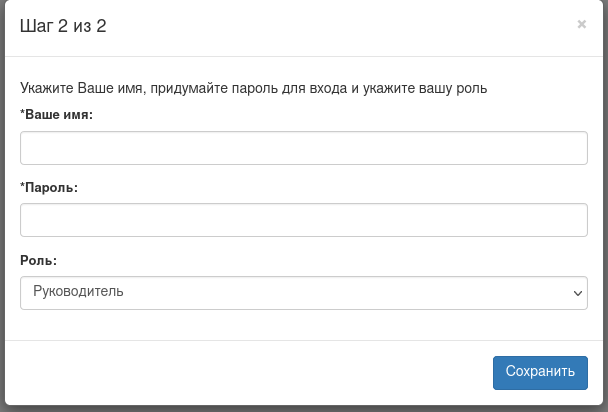 Регистрация завершена

